Religia klasa VIII   08.05.2020Temat: Dekalog – katecheza powtórkowaWitajcie Kochani.Na początku chciałabym zaprosić Was do modlitwy „Zdrowaś Mario”.Pamiętajmy, że miesiąc maj jest w szczególny sposób poświęcony Maryi, w tym właśnie miesiącu odbywają się nabożeństwa majowe. Jeżeli ktoś nie może wziąć udziału osobiście z różnych przyczyn, poniżej przesyłam link do pięknego wykonania Litanii Loretańskiej do odsłuchania (pamiętajmy, że jest to modlitwa).https://www.youtube.com/watch?v=s4E7MBWFbvADzisiejsza katecheza podsumuje materiał, który dotyczył 10 Przykazań Bożych.Przesyłam Wam kartę pracy, która będzie przeze mnie oceniona.Proszę o odesłanie do mnie wypełnionej do dnia 22 maja. Kochani, jeżeli ktoś jeszcze nie wysłał mi pracy o swoim patronie Bierzmowania, proszę o nadrobienie zaległości.Mój e-mail:edyta.anasiak@gmail.com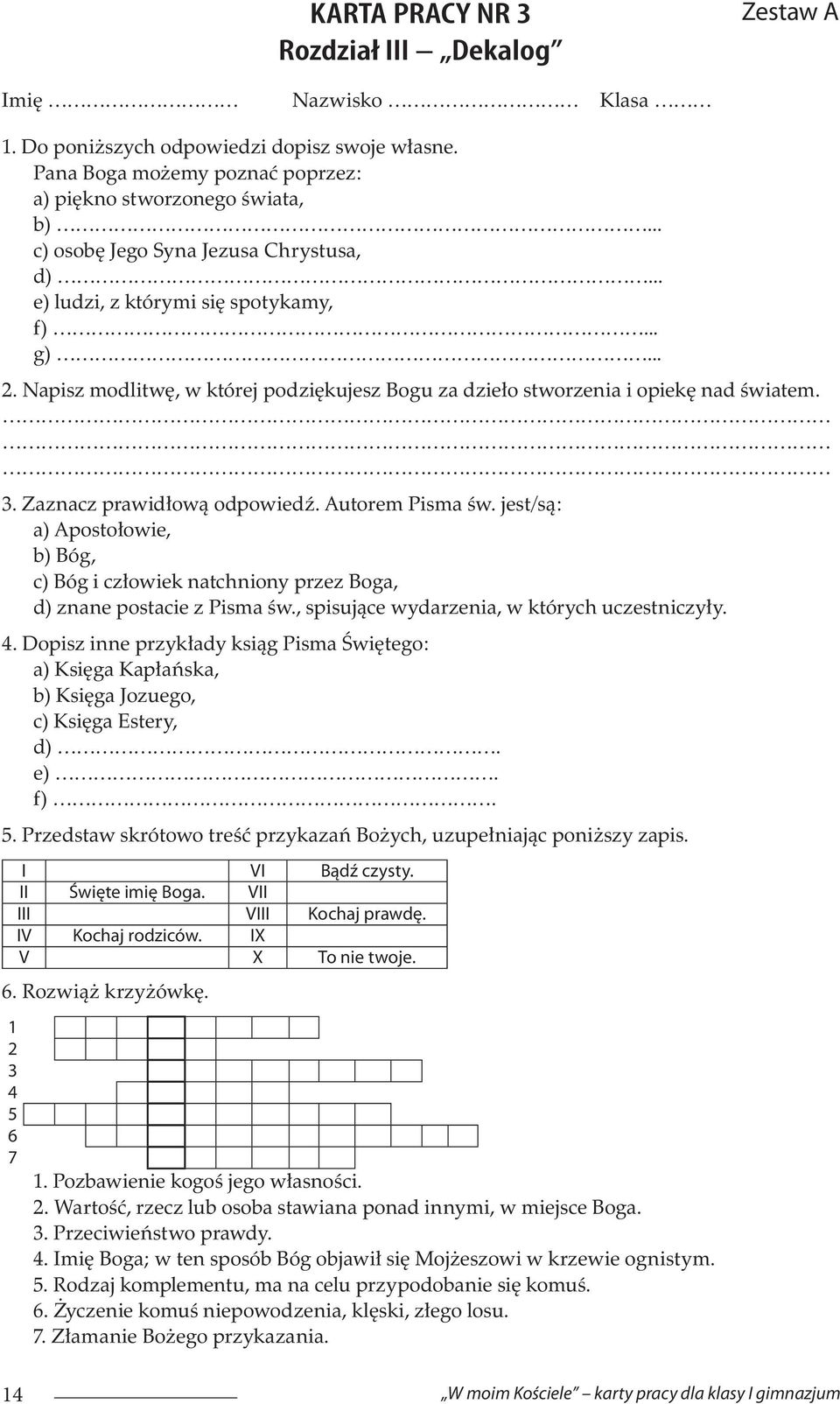 